2024 Belize Holidays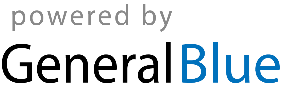 2024 - Belize Calendar2024 - Belize Calendar2024 - Belize Calendar2024 - Belize Calendar2024 - Belize Calendar2024 - Belize Calendar2024 - Belize Calendar2024 - Belize Calendar2024 - Belize Calendar2024 - Belize Calendar2024 - Belize Calendar2024 - Belize Calendar2024 - Belize Calendar2024 - Belize Calendar2024 - Belize Calendar2024 - Belize Calendar2024 - Belize Calendar2024 - Belize Calendar2024 - Belize Calendar2024 - Belize Calendar2024 - Belize Calendar2024 - Belize Calendar2024 - Belize CalendarJanuaryJanuaryJanuaryJanuaryJanuaryJanuaryJanuaryFebruaryFebruaryFebruaryFebruaryFebruaryFebruaryFebruaryMarchMarchMarchMarchMarchMarchMarchSuMoTuWeThFrSaSuMoTuWeThFrSaSuMoTuWeThFrSa12345612312789101112134567891034567891415161718192011121314151617101112131415162122232425262718192021222324171819202122232829303125262728292425262728293031AprilAprilAprilAprilAprilAprilAprilMayMayMayMayMayMayMayJuneJuneJuneJuneJuneJuneJuneSuMoTuWeThFrSaSuMoTuWeThFrSaSuMoTuWeThFrSa12345612341789101112135678910112345678141516171819201213141516171891011121314152122232425262719202122232425161718192021222829302627282930312324252627282930JulyJulyJulyJulyJulyJulyJulyAugustAugustAugustAugustAugustAugustAugustSeptemberSeptemberSeptemberSeptemberSeptemberSeptemberSeptemberSuMoTuWeThFrSaSuMoTuWeThFrSaSuMoTuWeThFrSa1234561231234567789101112134567891089101112131414151617181920111213141516171516171819202121222324252627181920212223242223242526272828293031252627282930312930OctoberOctoberOctoberOctoberOctoberOctoberOctoberNovemberNovemberNovemberNovemberNovemberNovemberNovemberDecemberDecemberDecemberDecemberDecemberDecemberDecemberSuMoTuWeThFrSaSuMoTuWeThFrSaSuMoTuWeThFrSa1234512123456767891011123456789891011121314131415161718191011121314151615161718192021202122232425261718192021222322232425262728272829303124252627282930293031Jan 1	New Year’s DayMar 11	Baron Bliss DayMar 29	Good FridayMar 30	Easter SaturdayMar 31	Easter SundayApr 1	Easter MondayMay 1	Labour DayMay 27	Commonwealth Day, Sovereign’s DaySep 10	Saint George’s Caye Day, National DaySep 21	Independence DayOct 14	Day of the AmericasNov 19	Garifuna Settlement DayDec 25	Christmas DayDec 26	Boxing Day